       06.02.2023 №13-пОб установлении способов информирования граждан о введении запретов и (или) изменения схемы организации дорожного движения на автомобильных дорогах местного значения муниципального образования Костинский сельсовет Курманаевского района, а также о причинах принятия такого решенияВ соответствии с ч. 3 ст. 21 Федерального закона от 10.12.1995 № 196-ФЗ «О безопасности дорожного движения», ч. 4 ст. 30 Федерального закона от 08.11.2007 № 257-ФЗ «Об автомобильных дорогах и о дорожной деятельности в Российской Федерации и о внесении изменений в отдельные законодательные акты Российской Федерации»:1.Установить, что информирование граждан об установке дорожного знака или нанесении разметки, запрещающих въезд всех транспортных средств в данном направлении, остановку или стоянку транспортных средств либо обозначающих дорогу или проезжую часть с односторонним движением либо выезд на такую дорогу или проезжую часть, на автомобильных дорогах общего пользования местного значения, а также о причинах принятия такого решения осуществляется не позднее чем за двадцать дней до их установки или нанесении разметки следующими способами:1) посредством размещения информации на официальном сайте муниципального образования Костинский сельсовет Курманаевского района в информационно-телекоммуникационной сети Интернет.	2) посредством размещения на информационном стенде Администрации муниципального образования Костинский сельсовет Курманаевского района;3) посредством размещения информации на официальной странице Администрации муниципального образования Костинский сельсовет Курманаевского района.2. Установить, что при введении временных ограничений движения граждане дополнительно информируются о сроках вводимых ограничений в порядке, установленным в пункте 1 настоящего постановления.3. Контроль за исполнением постановления оставляю за собой.4. Постановление вступает в силу после официального опубликования в газете «Вестник Костинского сельсовета». Глава муниципального образования	      Ю.А.Солдатов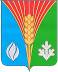            Администрациямуниципального образования     Костинский сельсовет    Курманаевского района     Оренбургской области   ПОСТАНОВЛЕНИЕ